How To TrainingforCMS Case File – Public Comments TabWhen External Users (Registered and Public) submit public comments they are displayed under the Public Comments tab on the Case File Screen.  The Clerk is authorized to manage the comments.  Comments can be managed from the Case File Screen or from the Clerk’s Inbox  Public Comments Queue..StepActionFrom the Home Page  Click on Case File  Case Files on the access menu listCase Search will be displayed
Enter Case Number  in Text Box
Click on GO Button to display specified Case File.- OR -
If user does not know case number:Click on Search Button, enter known search criteria
Click on Search Button
Search result will display all cases matching entered parameters
Click on Case Number hyperlink to be navigated to the Case File Screen for the specified case.By default the Filings tab will be selected and the grid will display all Commission filings and issuances.Click on Public Comments tab
Public Comment grid will be displayed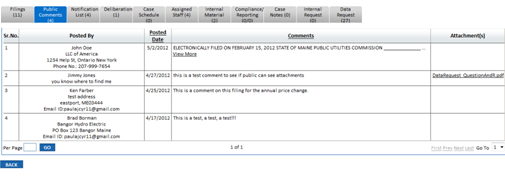 Public Comments grid will be displayed with the following columns:Sr. No.
Posted By 
Posted Date 
Comments 
Attachments  (click on hyperlink to view attachment, if included)
Back Button will navigate user to the Home Page